ACTUALIZACIÓN DE CLIENTESi cuenta con usuario en el ambiente http://www.tramitesdni.miem.gub.uy/ Deben ingresar y seleccionar la funcionalidad: “Registro y actualización de clientes”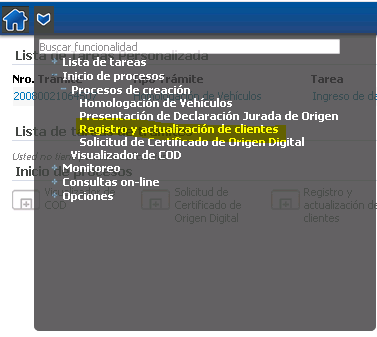 Comprobar que todos los datos están correctos y verificar que los tramites con los que trabajan, estén seleccionados en la tabla “Trámites Apia”. En caso de no poseer trámites o le esté faltando algunos, deberán agregarlos.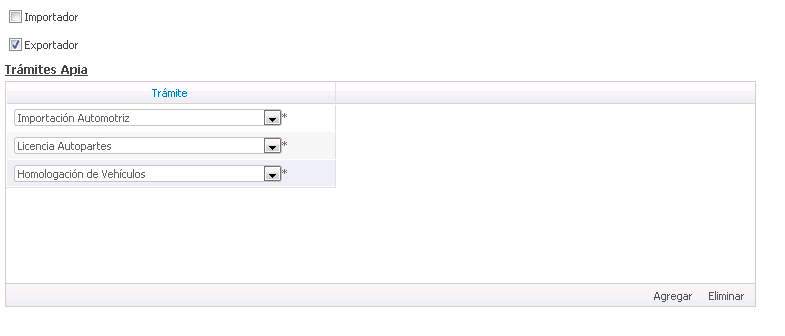 Finalmente, confirman la tarea para que viaje al estudio técnico y una vez aprobado, los datos serán guardados.Si el usuario solo cuenta con registro en  http://tramitesdari.dni.gub.uy/ , deberá ingresar a través del siguiente  link: http://www.tramitesdni.miem.gub.uy/TramitesEnLinea/page/externalAccess/open.jsp?logFromFile=Y&env=1&type=P&entCode=1225&proCode=1060 Al ingresar el tipo y número de documento, les aparecerá el nombre de usuario y le solicitara una contraseña (es la que utilizan para ingresar a http://tramitesdari.dni.gub.uy).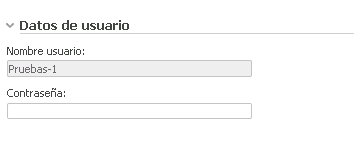 Luego, comprobar que todos los datos están correctos y verificar que los tramites con los que trabajan, estén seleccionados en la tabla “Trámites Apia”. En caso de no poseer trámites o le esté faltando algunos, deberán agregarlos.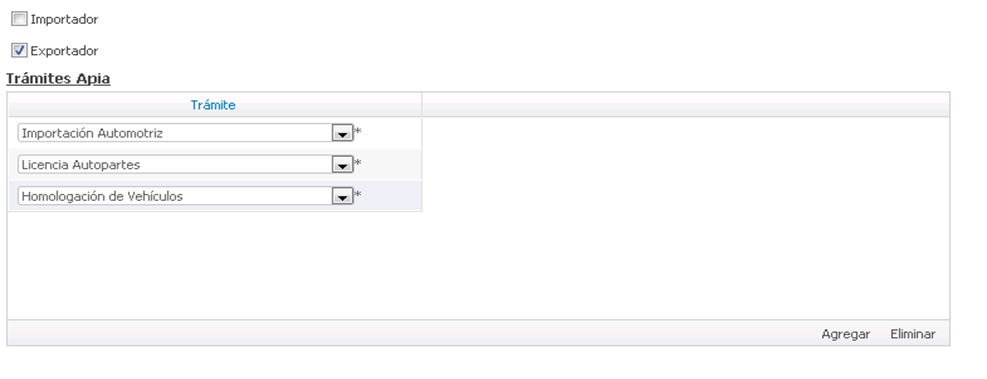 -	Finalmente, confirman la tarea para que viaje al estudio técnico y una vez aprobado, los datos serán guardados.